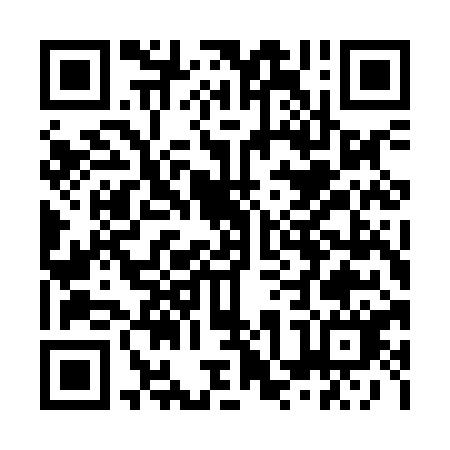 Prayer times for Domaine-Boutin, Quebec, CanadaWed 1 May 2024 - Fri 31 May 2024High Latitude Method: Angle Based RulePrayer Calculation Method: Islamic Society of North AmericaAsar Calculation Method: HanafiPrayer times provided by https://www.salahtimes.comDateDayFajrSunriseDhuhrAsrMaghribIsha1Wed3:585:3412:445:457:559:322Thu3:565:3212:445:467:579:343Fri3:545:3112:445:477:589:364Sat3:525:2912:445:487:599:375Sun3:505:2812:445:488:009:396Mon3:485:2712:445:498:029:417Tue3:465:2512:445:508:039:438Wed3:445:2412:445:518:049:459Thu3:425:2312:445:518:059:4710Fri3:405:2112:445:528:079:4811Sat3:385:2012:445:538:089:5012Sun3:365:1912:445:548:099:5213Mon3:345:1812:445:548:109:5414Tue3:325:1612:445:558:119:5615Wed3:315:1512:445:568:139:5816Thu3:295:1412:445:568:149:5917Fri3:275:1312:445:578:1510:0118Sat3:255:1212:445:588:1610:0319Sun3:245:1112:445:588:1710:0520Mon3:225:1012:445:598:1810:0621Tue3:205:0912:446:008:1910:0822Wed3:195:0812:446:008:2010:1023Thu3:175:0712:446:018:2110:1224Fri3:165:0612:446:028:2210:1325Sat3:145:0512:446:028:2310:1526Sun3:135:0512:446:038:2410:1627Mon3:125:0412:446:038:2510:1828Tue3:105:0312:456:048:2610:2029Wed3:095:0212:456:058:2710:2130Thu3:085:0212:456:058:2810:2331Fri3:075:0112:456:068:2910:24